ПАСПОРТ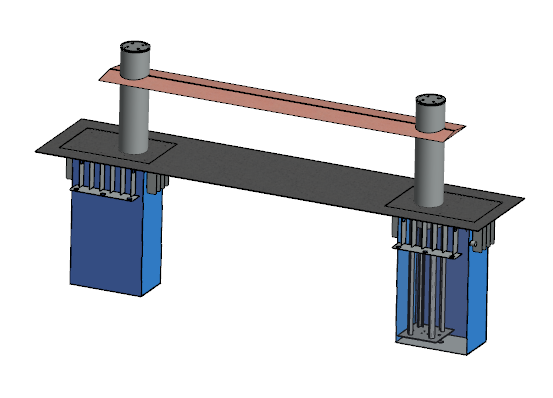 Шлагбаум противотаранный ВИДАР IIВАЖНО: МОНТАЖ И ОБСЛУЖИВАНИЕ СИСТЕМЫ АВТОМАТИКИ ДОЛЖНЫ ОСУЩЕСТВЛЯТЬСЯ КВАЛИФИЦИРОВАННЫМ ТЕХНИЧЕСКИМ ПЕРСОНАЛОМ В СООТВЕТСТВИИ С ПРАВИЛАМИ БЕЗОПАСНОСТИ. - знак «ВНИМАНИЕ» указывает, что не соблюдение этих требований при монтаже и пуско-наладке может привести к поломке оборудования.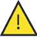 Компания не несёт ответственность за возможные ущербы причиной которых является несоблюдение рекомендаций по установке и эксплуатации изделия, содержащиеся в прилагаемой инструкции, а также не отвечает в случае применения аксессуаров и элементов сторонних производителей.ОБЩЕЕ ОПИСАНИЕ ИЗДЕЛИЙШлагбаум представляет собой 2 выдвижных блокиратора с гидравлическим актуатором и соединенных между собой стрелой, цель применения которого является разрешение или запрещение проезда транспортных средств.Модельный ряд шлагбаума вепрь представлен версиями, которые отличаются по высоте, толщине стенки и ограничению выдвижного цилиндра.Выдвижной цилиндр выполнен из стальной трубы диаметром 273 мм, толщина стенки до 18 мм, обработана методом полного оцинковывания или порошковым поккрытием.Доступны версии  с шириной перекрываемого проезда до 10 метров и силой удержания до уровня К12. Блок управления устанавливается снаружи в защищённом и сухом месте.Благодаря комплексному ассортименту аксессуаров, которые гарантируют полную безопасность и манёвренность системы, шлагбаумы подходят для установки как в общественных местах, так и на частной территории.Все модели могут быть доукомплектованы дополнительными аксессуарами:ДОПОЛНИТЕЛЬНАЯ ОПЦИЯ Детектор присутствия: при присутствии препятствия над стрелой, не разрешает подъём, если препятствие обнаружено в фазе подъёма, меняет сторону движения стрелы и опускает его до упора.ДОПОЛНИТЕЛЬНАЯ ОПЦИЯ Акустический сигнал (зуммер): акустическая сигнализация, которая срабатывает когда стрела начинает движение подъёма или спуска.ДОПОЛНИТЕЛЬНАЯ ОПЦИЯ Нагревательный элемент: устройство для нагревания изделия изнутри, при снижении внешней температуры ниже 5°СКОМПОНЕНТЫ ШЛАГБАУМА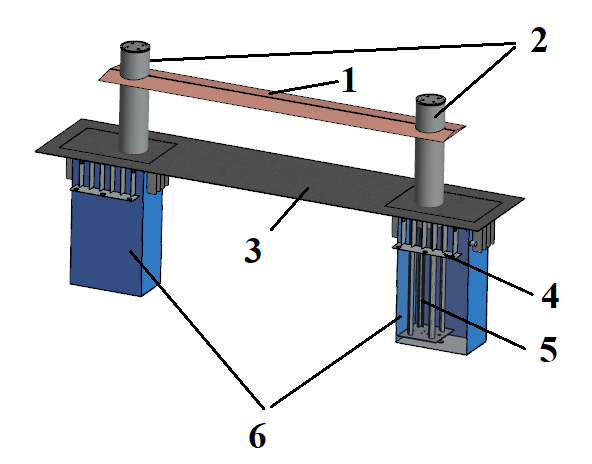 1 Стрела шлагбаума (лежачий полицейский)2 Опоры стрелы3 Дорожное полотно4 Демпфирующий элемент5 Гидравлический актуатор6 Монтажный короб (шахта)АГИ 380.1.1- гидравлический актуатор применяемый в изделииНапряжение питания -380В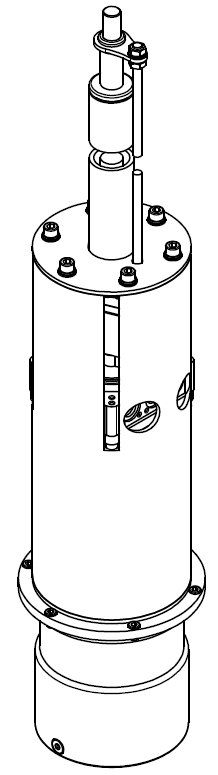 Напряжение управления клапанами -24ВСтепень защиты –  IP68Диаметр цилиндра 40 ммДиаметр штока 25 ммПодача насосного узла 18 л/минРабочее давление 60 барСкорость перемещения 0,22 м/сКонцевые выключатели емкостные нормально открытые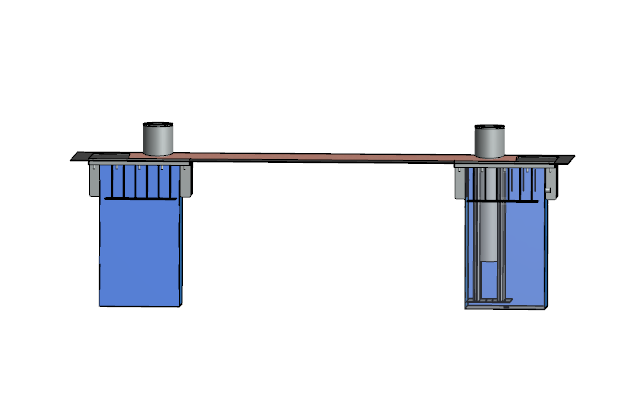          Шлагбаум в положении «ОТКРЫТО»                  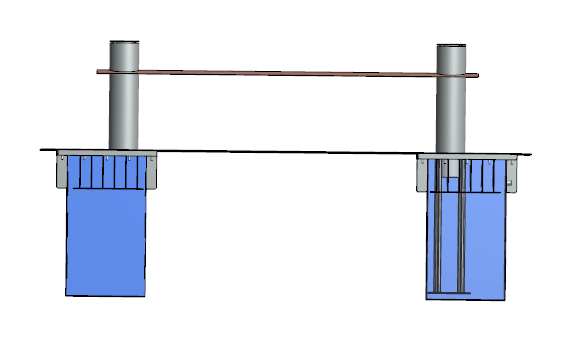               Шлагбаум в положении  «ЗАКРЫТО» УКАЗАНИЯ МЕР БЕЗОПАСНОСТИТехническое обслуживание и эксплуатацию шлагбаума может производить персонал, изучивший устройство и правила эксплуатации гидравлического оборудования и прошедший соответствующий инструктаж по технике безопасности в части работы с электроустановками и гидросистемами высокого давления с учетом требований ГОСТ12.2.086-83 «Гидроприводы, и системы смазочные. Общие требования безопасности к монтажу, испытаниям и эксплуатации», ГОСТ 12.3.019-80, «Правила технической эксплуатации электроустановок потребителей», «Правила техники безопасности при эксплуатации электроустановок потребителей».Наладочные работы и ремонт производить только после отключения изделия от напряжения питания.Не допускается попадание посторонних предметов под выдвижной цилиндр. Это может привести к поломке изделия.ВОЗМОЖНЫЕ НЕИСПРАВНОСТИ И МЕТОДЫ ИХ УСТРАНЕНИЯВозможные неисправности и методы их устранения приведены в таблице 1Таблица 1. Возможные неисправности и методы их устраненияСВИДЕТЕЛЬСТВО О ПРИЕМКЕШлагбаум __________________________________________________________ заводской номер № ______________________________________________________________________соответствует техническим условиям ТУ 5217-001-33172928-2015 У и признан годным к эксплуатации.Таблица 2.	Протокол испытанийШтамп ОТК                                                                                                     Дата выпуска                                                                                                                          «_____» __________________ 20____г.                                                                                                                        ___________________________________                                                                                                                         Должность подпись представителя ОТКМонтажная организация_________________________________________________________________________Ответственный за монтаж _______________________________________________________________________М.П.                                                                                                               Дата монтажа                                                                                                                          «_____» __________________ 20____г.ГАРАНТИИ ИЗГОТОВИТЕЛЯИзготовитель гарантирует соответствие выдвижного столба  техническим характеристикам в течение 12 месяцев со дня продажи при условии соблюдения правил эксплуатации.	УСТАНОВКА ПОДЗЕМНОГО КОРОБА ОПОРЫ СТРЕЛЫОпределяем место установки шлагбаума и определяется расстояние между столбами.Устанавливают место расположения блока управления, относительно проезда со столбами,  КПП или поста, с которого будет управляться шлагбаум.На основании схемы производится определение размеров и разметка дорожного полотна  для проведения землеройных работ.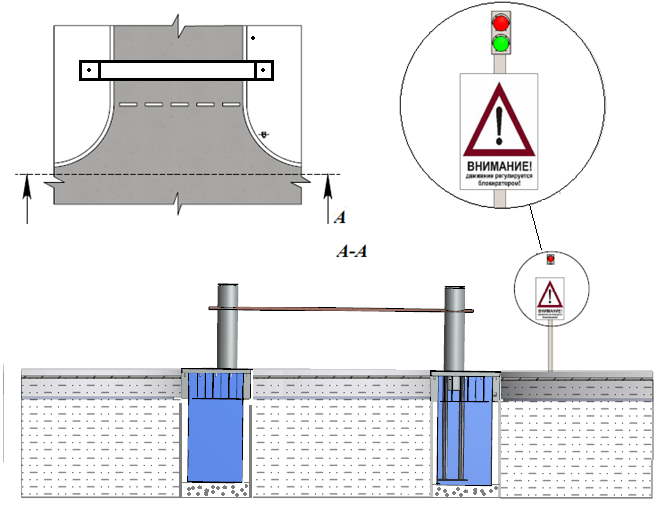 Глубина траншеи (приямка) Н зависит от:1) высоты бетонируемого короба,2) глубины промерзания грунта,3) глубины дренажного слоя.Глубина дренажного слоя должна быть ниже глубины промерзания грунта для данного региона на 100…200 мм.   Проверьте проницаемость грунта: 50л воды должны сливаться не менее чем 20/30 минут, в противном случае рекомендуется монтировать шахты с учетом установки принудительного дренажа  с погружным насосом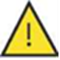 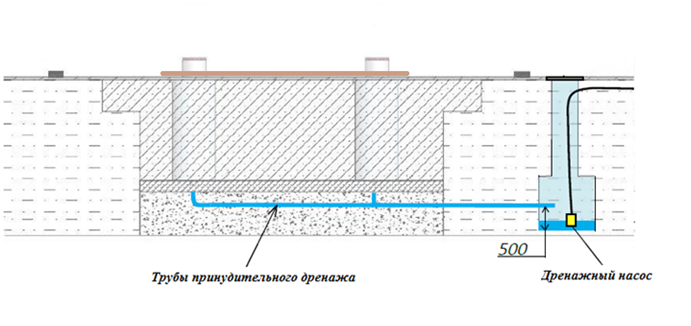                                            Схема принудительного дренажа 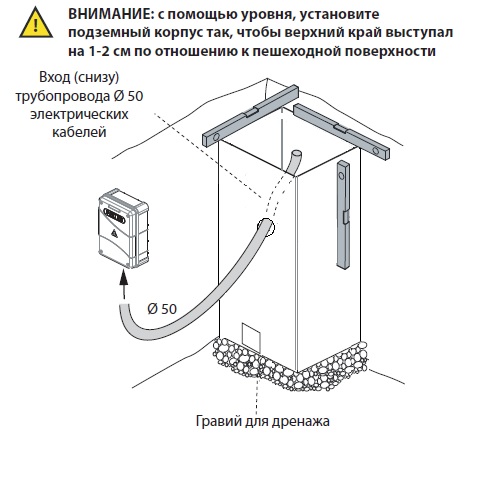 Верхний край подземного бокса должен выступать на 1-2 см по отношению к пешеходной поверхности, во избежание проникновения дождевой воды. Залить бетон вокруг подземного корпуса до уровня 5-10 см ниже пешеходной поверхности. Дождитесь полного затвердевания бетона (по меньшей мере 7 дней) и завершите укладку дорожного покрытия.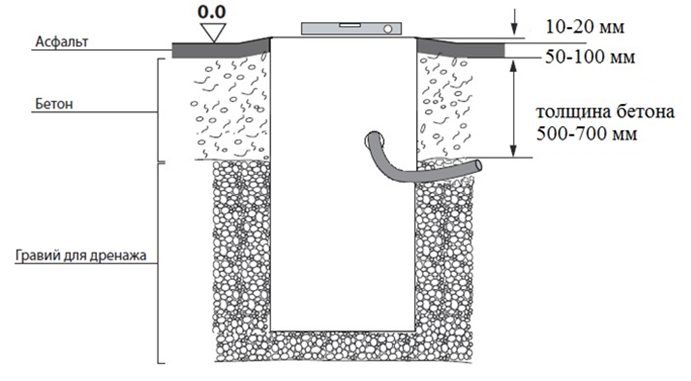 Размеры котлована (приямка) для различных видов шлагбаума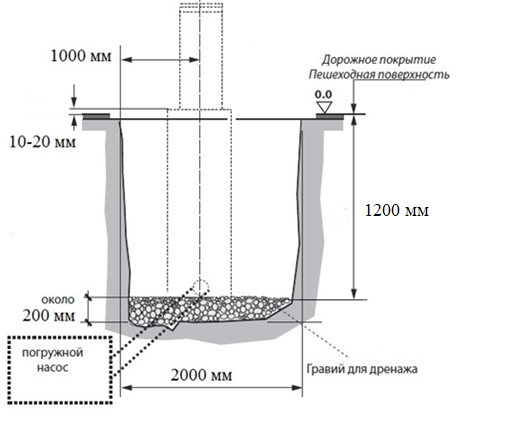                  Шлагбаум противотаранный с силой удержания до K8 = 1110 кДжСПРАВКА. Сила удержания К8 или 1110 кДж – удар автомобиля весом 6800 кг на скорости 65 км/ч                   Сила удержания К12 или 1680 кДж – удар автомобиля весом 6800 кг на скорости 80 км/чРазмеры котлована АНТИТЕРРОРИСТИЧЕСКОГО ШЛАГБАУМА (К 12) сила удержания более 1680 кДж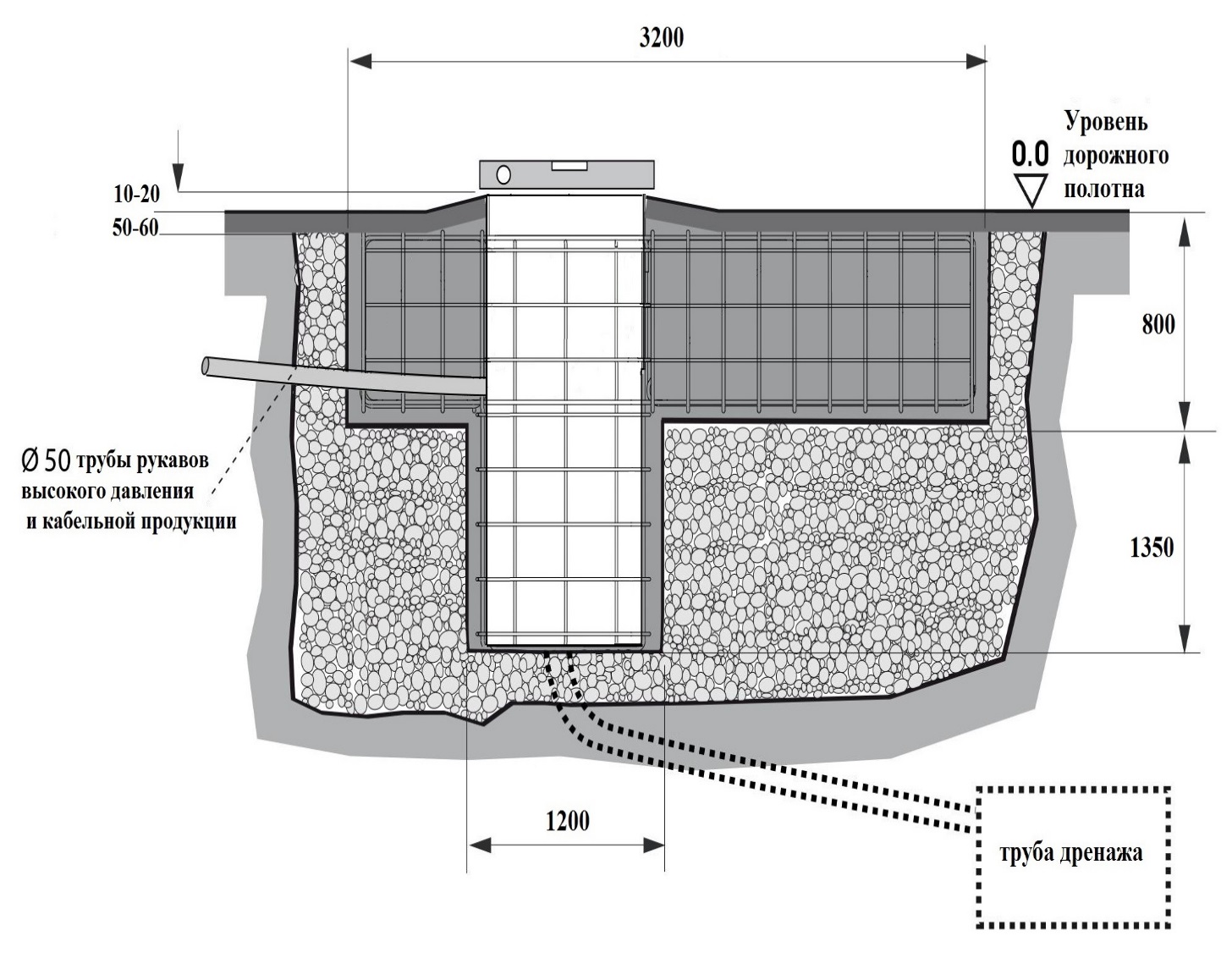 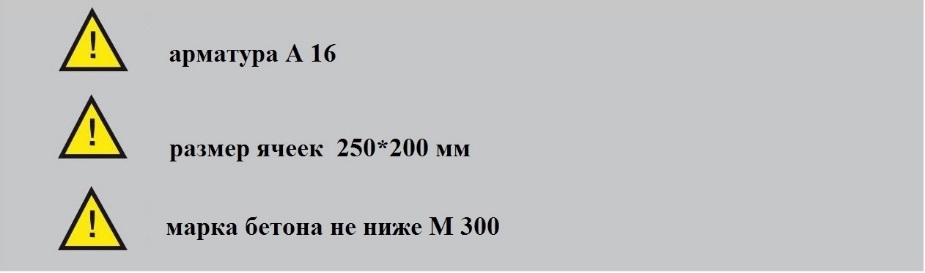 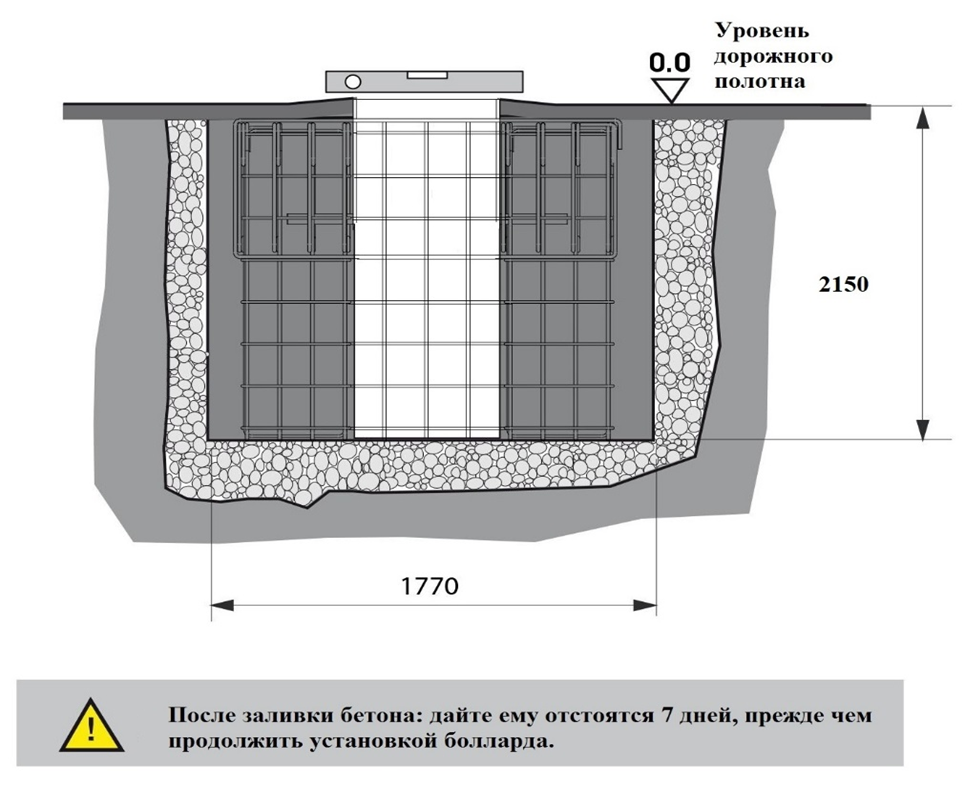 Фиксируем шахты, для усиления жесткости можно обвязать их с помощью прутков и арматуры. До и после заливки бетона, проверьте точность установки шахты, как по вертикали, так и по горизонтали. Проверьте соосность шахт. До и после заливки бетона, проверьте точность установки шахты с помощью нивелира как по вертикали, так и по горизонтали, для этого используйте листы из комплекта поставки шлагбаума как показано на рисунке.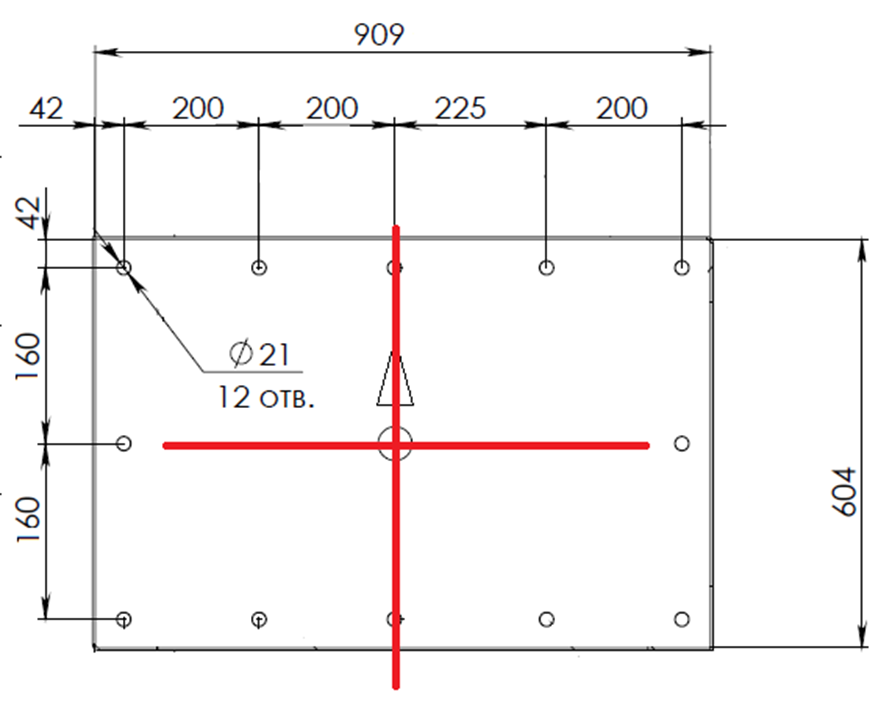 Убеждаемся в том, что все размеры выдержаны. Расход цемента – 350 кг/м3. После установки арматуры, залейте плиту фундамента, используя нивелир для того, чтобы поверхность была ровной и горизонтальной. Не забудьте защитить от заливки дренажную систему. Толщина фундаментной плиты должна быть ниже уровня поверхности дорожного покрытия. Аккуратно залейте бетон вокруг шахт. Дайте бетону осесть и отстояться.К каждому бетонируемому коробу от места установки блока управления необходимо проложить гофрорукав 50 мм для подвода следующих кабелей.1)  для электрических кабелей питания станции;2)  для электрических кабелей питания системы обогрева;3)  для электрических кабелей управления и подсветки .Гофрорукава крепят на патрубках  короба хомутами. На пути от короба к боксу монтируется несколько стоек (пруток, арматура), к которым крепятся хомутами или привязываются гофрорукава с кабелями, чтобы не «уплыли» при заливке бетоном Гофрорукава  подводят к блоку управления . Готовый приямок с коробами  заливается бетоном до верхней части или до нужного уровня при наличии плитки или асфальта.!!! При прокладке гофрорукавов следует избегать резких крутых поворотов и перегибов.После того, как бетон устоится, в гофрорукава  заводят электрические кабели.!!! Если протяженность коммуникаций значительна и имеет повороты, то электрические кабели целесообразно завести в гофрорукава до их укладки в траншею и заливки бетоном.Когда бетон затвердел и прилип к монтажному основанию, можно приступать непосредственно к монтажу. Подсоедините провода к АКТУАТОРУ и опустите его  внутрь. Прикрутите ремболты к опоре стрелы и с помощи лебёдки, аккуратно опустите внутрь монтажного основания, стараясь не перерезать или разорвать кабели питания. ПРОВЕДИТЕ ПЕРВЫЙ ПУСК ИЗДЕЛИЯ и только после этого на опоры положите стрелу и фланцем зафиксируйте её.Схема кабелей идущих к столбу и их сечение    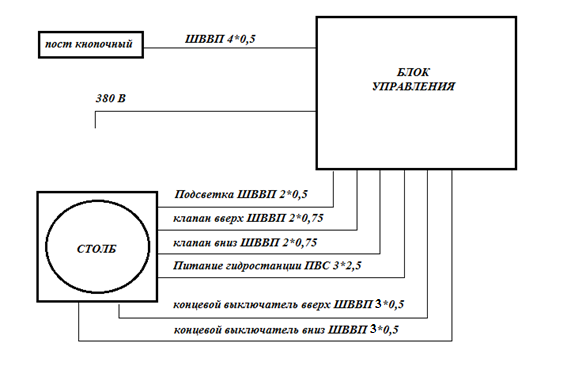 ПРИМЕЧАНИЕ. Кабель подсветки (черный). Кабели концевых выключателей в некоторых моделях не применяются. Сечение кабелей указано для длинны до 50 мМонтаж электрических кабелей к гидравлическому актуатору.Марки кабелей между столбом и блоком управления указаны на рисункеВсе провода и кабели или промаркированы цветом или подписаны.Соединение жил кабелей выполнять пайкой припоем ПОС-61 ГОСТ 21931-76 с применением флюса ФКСп ГОСТ 19113-84. Изоляцию мест пайки выполнить в 2..3 слоя изолентой ПВХ ГОСТ 16214-86 с последующей герметизацией мест соединений термоусаживаемой трубкой  ТУТ ТУ 95 1613-01 соответствующего диаметра.                                                                            Порядок первого включения.Подсоедините провода согласно номеров как указано на «СХЕМЕ ПОДКЛЮЧЕНИЯ». Подайте питание 380В на блок управления. Проведите пробный пуск.Если двигатель гудит, а столб не поднимается, проверьте правильность вращения вала двигателя – ПО ЧАСОВОЙ СТРЕЛКЕ. В случае вращения в другую сторону подберите чередование фаз так, чтобы двигатель вращался по часовой стрелке (на крышке двигателя есть указатель вращения).Не снимая перемычек с клемм подключения «поднимите» и «опустите» столб при этом замеряем время полного подъема столба – предположим столб поднимается за 4 секунды, на контроллере устанавливаем время  подъема 5 секунд. Аналогичный порядок действий совершаем при регулировании времени работы опоры стрелы при спуске (реальное время +1 секунда). После этого подсоединяем концевые выключатели и проверяем их работу, еще раз поднимаем и опускаем столб. Если концевые выключатели работают не корректно проведите их регулировку.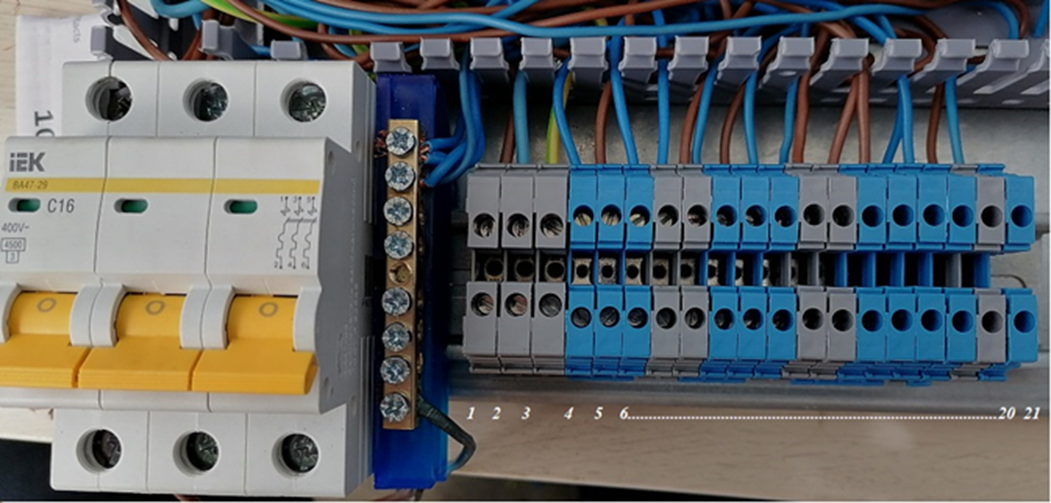 Схема подключения.1,2,3 клеммы подключения двигателя гидравлического актуатора 4 «-» верхнего концевого выключателя5 «+» верхнего концевого выключателя6 « - » нагрузка верхнего концевого выключателя 7,8 клеммы магнитной катышки «вниз»9 «-» нижнего концевого выключателя10 «+» нижнего концевого выключателя11 « - » нагрузка нижнего концевого выключателя 12.13 клеммы магнитной катушки «вверх»14,15,16 клеммы подключения двигателя 2-го гидравлического актуатора17 «-» верхнего концевого выключателя18 «+» верхнего концевого выключателя19 « - » нагрузка верхнего концевого выключателя 20,21 клеммы магнитной катышки «вниз»22 «-» нижнего концевого выключателя23 «+» нижнего концевого выключателя24 « - » нагрузка нижнего концевого выключателя 25.26 клеммы магнитной катушки27.28 кнопка «вверх»29,30 кнопка «вниз»31 клемма «+» светодиодной подсветки 32 клемма «-» светодиодной подсветки33,34 клеммы магнитной катушки «экстренного опускания» (опция)Нижний концевой выключатель НОВерхний концевой выключатель НЗАктивная зона индуктивного датчика не более 8 мм                             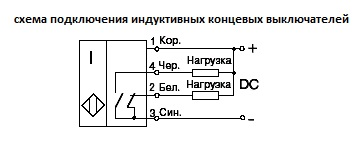 РУЧНАЯ РАЗБЛОКИРОВКА (ОПЦИЯ)Электромагнитный клапан (24В пост.ток) позволяет автоматически опустить стрелу шлагбаума при отсутствии электропитания.Система оснащена электромагнитным клапаном, обязательно подключите источник бесперебойного питания: подсоединяется между выходом питания электромагнитного клапана и электромагнитным клапаном.СТРАНИЦА ОБСЛУЖИВАНИЯПРАВИЛА ТЕХНИКИ БЕЗОПАСНОСТИВВЕДЕНИЕНастоящая автоматика разработана для применения исключительно в целях указанных в инструкциях, вместе с минимально востребованными аксессуарами и устройствами безопасности и управления .	Любое другое применение ясно не указанное в данном документе может привести к поломке оборудования и ущербу людям и имуществу. ООО «НПК ЦентурионXXI век» не несёт ответственность за возможные ущербы причинённые неправильным использованием оборудования, неуказанным в инструкции; не несёт ответственность за неисправность системы впоследствии применения аксессуаров сторонних производителей. Производитель оставляет за собой право внести изменения собственной продукции без предварительного уведомления. Всё то, что не указано в инструкции является воспрещённым.ПЕРЕД НАЧАЛОМ УСТАНОВОЧНЫХ РАБОТПеред тем как приступить к любым работам над автоматикой, проверьте пригодность проезда для автоматизации, а также его состояние и структуру. Убедитесь в отсутствии рисков столкновения, защемления, разрезания, захватывания, затягивания, наматывания и удара, которые могут поставить под серьёзную угрозу безопасность людей. Запрещена установка вблизи источников тепла; избегать соприкосновение с воспламеняющимися материалами. Брелоки-передатчики, считыватели, выключатели хранить и устанавливать в недоступном для детей месте. Проезжать в зону движения автоматической системы только при выключенном оборудовании. Запрещено находится вблизи автоматики в движении. Используйте фотоэлементы, чувствительные профили, магнитные петли и детекторы металлических масс для обеспечения высокого уровня безопасности установки . Используйте светоотражающую ленту или надлежащие предупредительные знаки для идентификации опасных точек автоматической системы. Прежде чем осуществить любые работы по обслуживанию и чистке оборудования выключите входящее электропитание. В случае демонтирования исполнительного механизма, не режьте электрические кабели, а отсоедините от клеммной колодки откручивая винты крепления в распределительной коробке.УСТАНОВКАВсе установочные работы должны быть выполнены квалифицированным техническим персоналом. Проверьте наличие дифференциального термо-магнитного прерывателя исходного питания 230В-50Гц чувствительностью 0,03 А. Используйте надлежащие предметы для проверки правильной работы детекторов, фотоэлементов, профилей безопасности и пр. В случае, если проезд предназначенный для автоматизации оснащён входом для пешеходов, предусмотреть установку оборудования таким образом, чтобы автоматика не работала во время использования пешеходного въезда. Предусмотреть надлежащие дорожные знаки, предупреждающие о наличии автоматизированного проезда. Установщик обязан обучать потребителя правильному использованию оборудования, выдавая ему подписанную техническую документацию.РЕКОМЕНДАЦИИ ДЛЯ КОНЕЧНОГО ПОТРЕБИТЕЛЯКонечный потребитель обязан внимательно ознакомится с инструкциями по использованию автоматической системы и становится ответственным за его правильное использование. Потребитель должен заключить с установщиком контракт относительно планового и внепланового обслуживания (по вызову). Любая работа над оборудованием должна быть осуществлена квалифицированным техническим персоналом. Храните инструкцию по применению в доступном месте.РЕКОМЕНДАЦИИ ДЛЯ БЕЗУПРЕЧНОЙ РАБОТЫ АВТОМАТИКИДля безупречной и долговечной работы системы, в соответствии с правилами безопасности, необходимо выполнить правильное обслуживание и постоянный мониторинг установки в целом. Установка должна быть выполнена квалифицированным техническим персоналом. Обслуживание оборудования необходимо осуществить каждые 6 месяцев, тогда как обслуживание электроники и систем безопасности осуществляется ежемесячно. ООО НПК «Центурион XXI век» не несёт ответственность за несоблюдение принципов правильной установки и/или неправильное обслуживание автоматической системы.ПЕРЕРАБОТКА ОТХОДОВУпаковочные остатки, такие ка картон, нейлон, пенопласт и пр. должны быть переработаны согласно действующему законодательству страны где установлена автоматика. Электрические и электронные элементы, батарейки могут содержать вредные для окружающей среды вещества: удалите и сдадите их специализированным по переработке отходов организациям. Запрещено бросать вредные для окружающей среды материалы.ТЕХНИЧЕСКОЕ ОБСЛУЖИВАНИЕВНИМАНИЕ! При проведении технического обслуживания системы, отключите электропитание.Места, требующие контроля и обслуживания.-Два раза в год необходимо демонтировать подъемную часть и проверять:давление гидравлической жидкости в системе,отсутствие (наличие) подтеков масла, проверить уровень масла и его цвет,проверить отсутствие (наличие) пузырьков воздуха,проверить  и отрегулировать работу концевых выключателей. - Проверить качество соединения проводов на клеммной колодке. - Проверить работоспособность системы обогрева и подсветки выдвижного столба.- Провести чистку шахты. - Оптические приборы и фотоэлементы, если используются (требуют чистки).ПОЛЕЗНАЯ ИНФОРМАЦИЯ ДЛЯ БЕЗОПАСНОСТИ И ПРАВИЛЬНОЙ РАБОТЫ ОБОРУДОВАНИЯ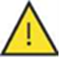 Перед началом установки шлагбаума в землю, проверьте следующее:1. Монтаж, тестирование, анализ рискованности и последующее обслуживание оборудования должны осуществляться квалифицированным и уполномоченным техническим персоналом, согласно текущим правилам безопасности.2. Данная автоматика разработана для применения в целях указанных в настоящем руководстве, вместе с минимально востребованными аксессуарами безопасности, управления и сигнализации.3. Любое другое применение не указанное в инструкции может причинить ущерб оборудованию, людям и предметам.4. Проверьте консистенцию грунта, во избежание осадки и деформировании грунта на месте установки изделия.5. Убедитесь чтобы вблизи установки не проходили трубопроводы общественных сетей.6. Убедитесь чтобы не находились в непосредственной близости установки источники электромагнитных помех, которые могут воздействовать на работу магнитных/электромагнитных детекторов индукционных петель и остальных аксессуаров управления системы.7. Проверьте чтобы напряжение питания к электродвигателю был 380 (50Гц)8. Кабель питания, рекомендуется: 3x2,5 мм2 (максимум до 50 м)ПРИМЕЧАНИЕ: Выбирайте кабель заземления, соответственно месту установки.9. В случае необходимости, замените элементы оборудования или аксессуары только оригинальными частями, рекомендованными производителем.10. Установщик обязан объяснить пользователю правила эксплуатации и обслуживания системы, а также операцию ручной разблокировки и опускания.11. Установщик обязан ознакомить пользователя с возможными опасностями, которым подвергаются люди/дети проходящие/в простое в непосредственной близости места установки.Производитель оставляет за собой право вносить изменения в конструкцию изделия и прилагаемому руководству без предварительного уведомленияВИДАР II 0000 К8ВИДАР II 0000 К12Высота над уровнем дороги0,7 м	0,7 ммШирина перекрытияДо 10 мДо 10 мСила удержания До 1110 кДж (6,8 т на скорости 60 км/ч) От 1690 кДж (6,8 т на скорости 80 км/ч)ПриводГидравлический актуаторГидравлический актуаторДопустимая нагрузка на ось проходящих транспортных средств	30 т30 тВремя подъема / опускания 7/57/5Диапазон температур-45 + 60-45+60Гарантийный срок12 месяцев12 месяцевПроявление неисправностиВероятная причинаМетоды устраненияПримечаниеВыдвижная опора не опускается (не поднимается)1.отсутсвет напряжение питания2.перегрев двигателяПроверить предохранители и устранить неисправностьДождаться охлаждения двигателя отрегулируйте соответствующим клапаном рабочее давления снова попробовать запустить системуВыдвижная опора не опускается (не поднимается)Вышел из строя гидроцилиндрИзвлечь столб из шахты и отремонтировать или заменить гидроцилиндрВыдвижная опора не опускается (не поднимается)Заклинило выдвижной цилиндр в результате попадания мусора или посторонних предметовИзвлечь столб из шахты. Провести ревизию и устранить неисправностьИспытаниеВеличинаВысота подъема  ммДиаметр столба ммТолщина стенки ммВид покрытияВремя подъема   сек.Количество тестовых циклов подъемов -опусканийМощность двигателяНапряжение питания двигателяСхема соединенияМарка гидравлического маслаСила удержанияАдрес установкиАдрес установкиАдрес установкиКомпания инсталляторКомпания инсталляторДата№Дата работОписание работОписание работТехник обслуживанияПотребитель